Fotosintezė1 užduotisPalyginkite fotosistemos II ir fotosistemos I funkcijas nuo šviesos priklausančiose reakcijose. 2 užduotisApibūdinkite tilakoidų membranose esančių ATP sintazių vykdomą ATP sintezę.3 užduotisPalyginkite mitochondrijų ir tilakoidų membranose esančių ATP sintazių veikimą.4 užduotisPaveikslas vaizduoja chloroplaste vykstančias fotosintezės reakcijas.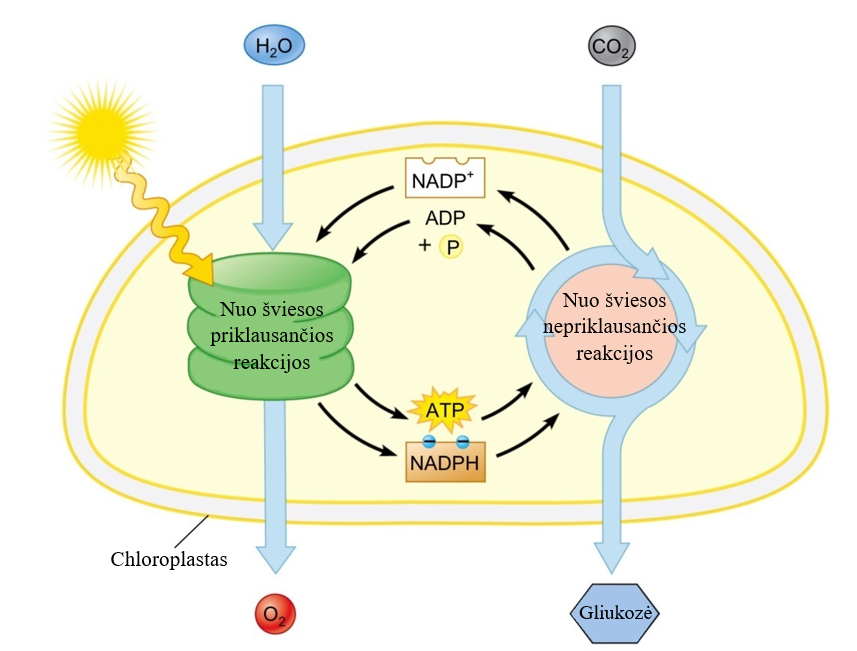 Apibūdinkite ATP ir NADPH svarbą šioms reakcijoms.Atsakydami į 5 ir 6 klausimus remkitės pateiktu nuo šviesos priklausančių reakcijų schema.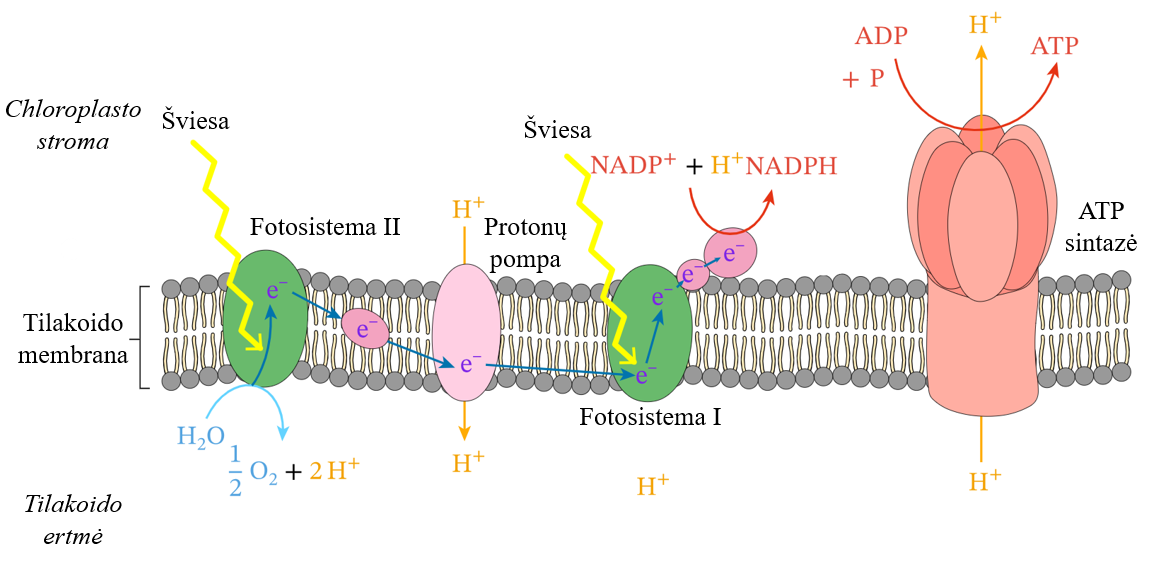 5 užduotisApibūdinkite protonų pompos funkciją elektronų pernašos grandinėje.6 užduotisApibūdinkite NADPH sintezę.7 užduotisPaveikslas vaizduoja chlorofilo a ir chlorofilo b šviesos sugerties spektrus.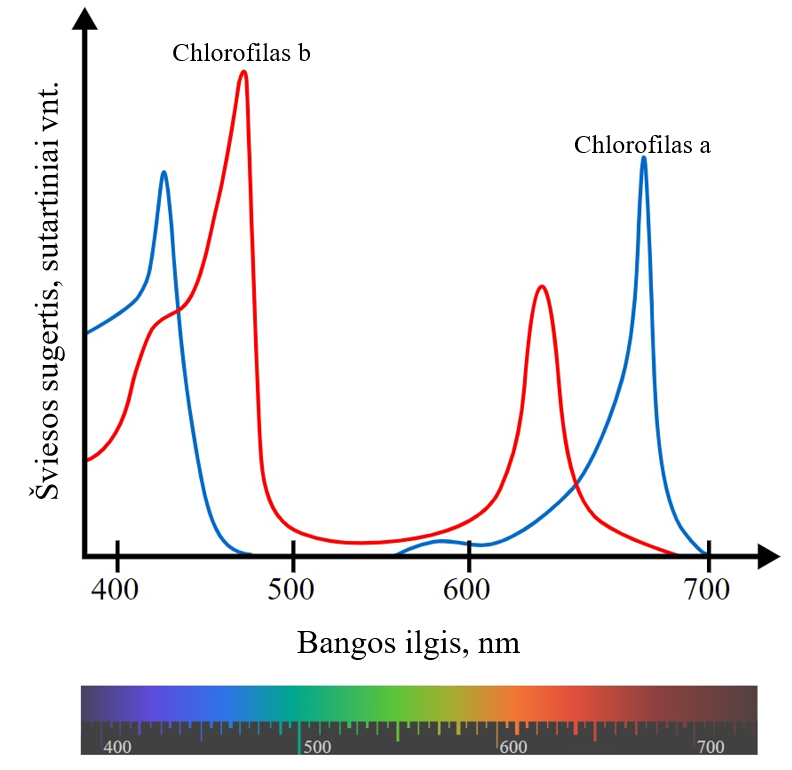 Palyginkite skirtingų chlorofilo molekulių šviesos sugertį.8 užduotisPaveikslas vaizduoja Kalvino ciklo schemą.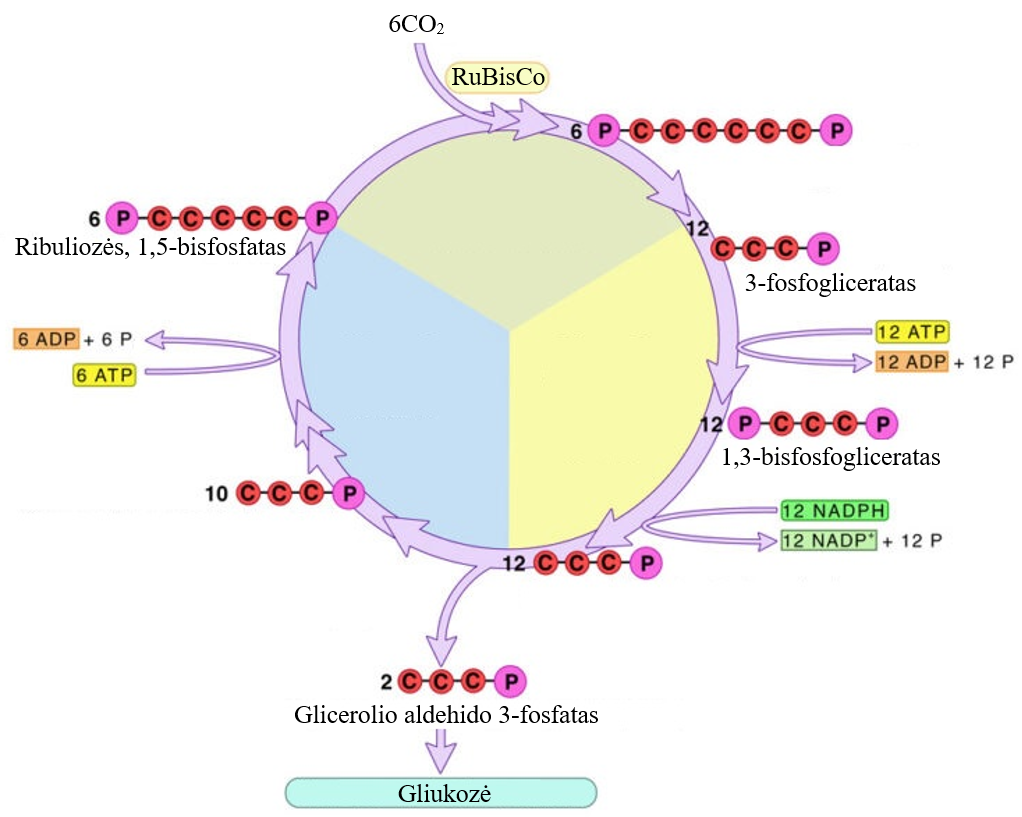 Paaiškinkite, kodėl šios reakcijos vadinamos ciklinėmis. 9 užduotisPaaiškinkite, kodėl Kalvino ciklas negalėtų ilgai vykti, jei nustotų vykti nuo šviesos priklausančios reakcijos. 10 užduotisMitochondrijų vidinė membrana turi daug įlinkių – kristų, kurios didina paviršiaus plotą, kuriame vyksta elektronų pernašos grandinė. Apibūdinkite, kaip chloroplastai yra prisitaikę turėti didelį paviršiaus plotą, reikalingą nuo šviesos priklausančių reakcijų metu vykstančiai elektronų pernašai.Medžiaga parengta bendradarbiaujant Lietuvos biologijos mokytojų asociacijai ir Lietuvos Respublikos švietimo, mokslo ir sporto ministerijai.Medžiagą parengė:Biologijos mokytojas ekspertas Simas IgnatavičiusMedžiagą recenzavo:Biologijos mokytojos ekspertės: Alyda Daulenskienė, Violeta Kundrotienė, dr. Asta Navickaitė2023 m. rugsėjo mėn.